Publicado en 03856 el 13/11/2012 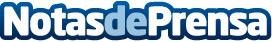 Aldaniti: La mejor empresa de publicidad para tiempo de crisisLa crisis económica actual está castigando fuertemente la capacidad financiera de las empresas. Una de las partidas presupuestarias que más están notando la falta de posibles es la que se dedica a la publicidad.Datos de contacto:AldanitiNota de prensa publicada en: https://www.notasdeprensa.es/aldaniti-la-mejor-empresa-de-publicidad-para-tiempo-de-crisis Categorias: Marketing http://www.notasdeprensa.es